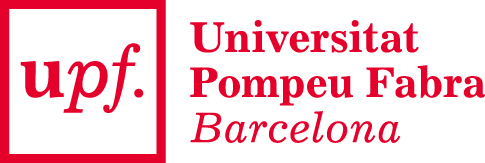 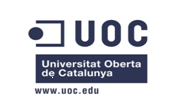          Sol·licitud de reconeixement de crèdits del Màster de Formació de Professorat d’Educació Secundària        Obligatòria i Batxillerat, Formació Professional i Ensenyament d’idiomes (Formació i Orientació Laboral)Aspectes econòmics de la sol·licitudEn el moment de lliurar la sol·licitud cal acreditar que s’ha ingressat la quantitat aprovada al DOGC vigent de preus acadèmics universitaris al compte del Banc de Santander ES74 0049 1806 9924 1205 3335, en concepte de taxes de sol·licitud i estudi de reconeixement de crèdits.Aspectes acadèmics de la sol·licitudSol·licito el reconeixement de crèdits que assenyalo a continuació:L’estudiant,
(signatura)A Barcelona,        de                             del

Adreçar a: Màster de Formació de Professorat de Secundària UPF-UOC / Unitat de Gestió Acadèmica del Campus MarNom i cognom:Domicili:DNI:Codi postal:Telèfon:Adreça electrònica:Població:Universitat d’origen:Titulació:ASSIGNATURES DEL MÀSTER DE FORMACIÓ DE PROFESSORAT DE SECUNDÀRIA
(FORMACIÓ I ORIENTACIÓ LABORAL)ASSIGNATURES DEL MÀSTER DE FORMACIÓ DE PROFESSORAT DE SECUNDÀRIA
(FORMACIÓ I ORIENTACIÓ LABORAL)ASSIGNATURES DEL MÀSTER DE FORMACIÓ DE PROFESSORAT DE SECUNDÀRIA
(FORMACIÓ I ORIENTACIÓ LABORAL)ASSIGNATURES DEL MÀSTER DE FORMACIÓ DE PROFESSORAT DE SECUNDÀRIA
(FORMACIÓ I ORIENTACIÓ LABORAL)ASSIGNATURES DEL MÀSTER DE FORMACIÓ DE PROFESSORAT DE SECUNDÀRIA
(FORMACIÓ I ORIENTACIÓ LABORAL)SOL·LICITUD DE RECONEIXEMENT D'ASSIGNATURES CURSADES EN ESTUDIS PREVISSOL·LICITUD DE RECONEIXEMENT D'ASSIGNATURES CURSADES EN ESTUDIS PREVISSOL·LICITUD DE RECONEIXEMENT D'ASSIGNATURES CURSADES EN ESTUDIS PREVISSOL·LICITUD DE RECONEIXEMENT D'ASSIGNATURES CURSADES EN ESTUDIS PREVISSOL·LICITUD DE RECONEIXEMENT D'ASSIGNATURES CURSADES EN ESTUDIS PREVISSOL·LICITUD DE RECONEIXEMENT D'ASSIGNATURES CURSADES EN ESTUDIS PREVISMòdulCodi UPF/UOCAssignatura Orientació Educativa CrèditsSemestreCodi AssignaturaNom de l’assignaturaCrèditsNota numèrica (0-10)Curs acadèmic de superació de l’assignatura1. Fonaments de l'Educació Secundària32510M5.038Projecte desenvolupament, aprenentatge i educació51r1. Fonaments de l'Educació Secundària32437M5.039Projecte societat, família i educació: processos i contextos101r i 2n